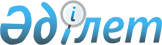 Об очередном призыве граждан на срочную воинскую службу в апреле-июне и октябре-декабре 2011 года по городу ТаразПостановление Таразского городского акимата от 28 марта 2011 года № 215. Зарегистрировано Управлением юстиции города Тараз Жамбылской области 04 мая 2011 года за номером 6-1-127      Примечание РЦПИ:

      В тексте сохранена авторская орфография и пунктуация.

      На основании статьи-19 Закона Республики Казахстан от 8 июля 2005 года «О воинской обязанности и воинской службе», Указа Президента Республики Казахстан от 3 марта 2011 года № 1163 «Об увольнении в запас военнослужащих срочной воинской службы, выслуживших установленный срок воинской службы, и очередном призыве граждан Республики Казахстан на срочную воинскую службу в апреле-июне и октябре-декабре 2011 года», Постановления Правительства Республики Казахстан от 11 марта 2011 года № 250 «О реализации Указа Президента Республики Казахстан от 3 марта 2011 года № 1163 «Об увольнении в запас военнослужащих срочной воинской службы, выслуживших установленный срок воинской службы, и очередном призыве граждан Республики Казахстан на срочную воинскую службу в апреле-июне и октябре-декабре 2011 года», акимат города Тараз ПОСТАНОВЛЯЕТ:



      1. Провести призыв на срочную воинскую службу в в апреле-июне и октябре-декабре 2011 года, граждан мужского пола в возрасте от восемнадцати до двадцати семи лет, не имеющих права на отсрочку или освобождение от призыва, а также граждан, отчисленных из учебных заведений, не достигших двадцати семи лет и не выслуживших установленные сроки воинской службы по призыву.



      2. Для проведения призыва граждан на воинскую службу образовать городскую комиссию в следующем составе: 

      3. Государственному учреждению «Управление внутренних дел города Тараз Департамента внутренних дел Жамбылской области» (по согласованию) рекомендовать в пределах своей компетенции обеспечить доставку лиц, уклоняющихся от призыва на воинскую службу.



      4. Контроль за исполнением настоящего постановления возложить на заместителя акима города Тараз Тогузбаеву К.М.



      5. Настоящее Постановление вступает в силу со дня государственной регистрации в органах Юстиции и вводится в действие со дня его первого официального опубликования.

      

      Аким города                                Б. Орынбеков«СОГЛАСОВАНО»:

Начальник государственного учреждения

«Управление по делам обороны города

Тараз Жамбылской области»

Мельников С.

29.03.2011 годНачальник государственного учреждения

«Управление внутренних дел города Тараз

Департамента внутренних дел Жамбылской области»

Досанов К.

29.03.2011 годГлавный врач государственного коммунального

предприятия на праве хозяйственного ведения

«Городская больница № 1 управления здравоохранения

акимата Жамбылской области»

Кайназаров Б.

29.03.2011 годГлавный врач государственного коммунального

предприятия на праве хозяйственного ведения

«Городская больница № 2 управления здравоохранения

акимата Жамбылской области»

Байдарбеков У.

29.03.2011 год
					© 2012. РГП на ПХВ «Институт законодательства и правовой информации Республики Казахстан» Министерства юстиции Республики Казахстан
				Мельников Сергей Иванович начальник государственного учреждения «Управление по делам обороны города Тараз Жамбылской области», полковник, председатель комиссии (по согласованию);Сембекова Жанна ДусаевнаГлавный специалист отдела организационно-кадровой и инспекторской работы государственного учреждения «Аппарат акима города Тараз», заместитель председателя комиссии;Члены комиссии:Кулшынбаев Киясхан Сапаковичзаместитель начальника  государственного учреждения «Управление внутренних дел города Тараз Департамента внутренних дел Жамбылской области» (по согласованию);Таурбеков Ербол Токтасынович врач-травматолог государственного коммунального предприятия на праве хозяйственного ведения «Городская больница № 1 управления здравоохранения акимата Жамбылской области», председатель медицинской комиссии (по согласованию);Нуркадирова Рабига Абдикадыровнамедицинская сестра государственного коммунального предприятия на праве хозяйственного ведения «Городская больница № 2 управления здравоохранения акимата Жамбылской области», секретарь медицинской комиссии (по согласованию).